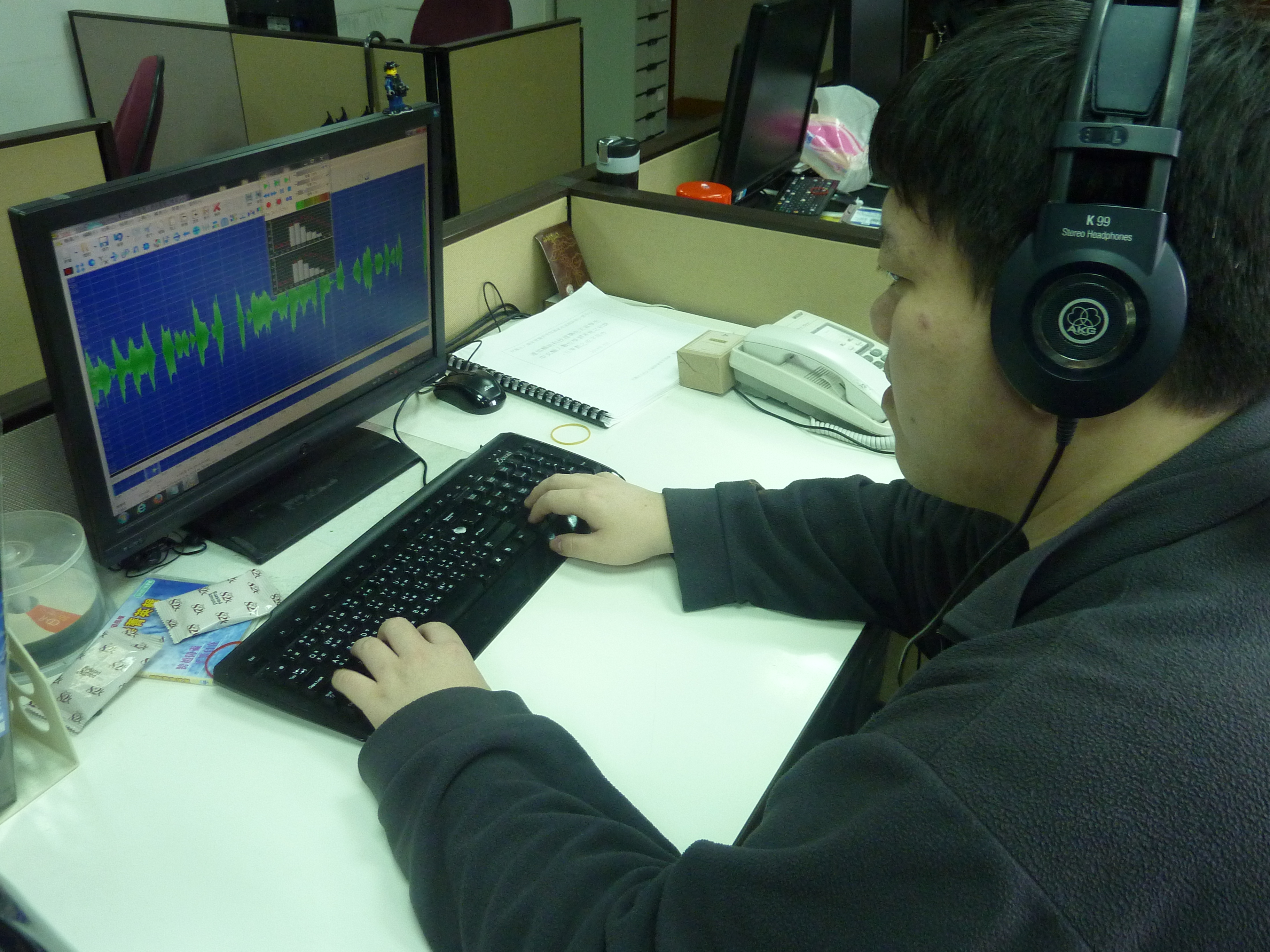 升上中學，需要面對數理等需要大量計算的科目。您是否曾經因為冗長的計算式、複雜的公式、各種數學符號，而無所適從，望之卻步？同學們別怕！家長們莫慌！您的心聲我們聽到了！有聲書學會這次邀請清大研究生陳鵬安來跟大家分享，如何使用NVDA操作小算盤，不僅能讓您清楚聽懂公式與符號，也能讓計算變得省時省事，讓您面對考試與作業，不再感到煩惱。報名請洽02-2389-4915有聲書學會，或上本會官網查詢課程資訊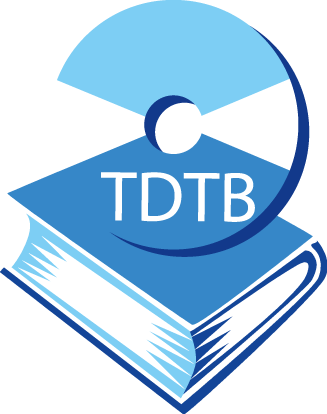 